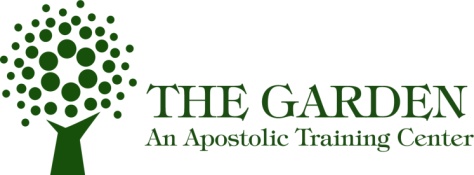 Who Am I:Baptism of the Holy SpiritAuthority of the BelieverAuthority - “the right and power to command, enforce laws. Exact obedience. Determine, or judge. A person or group invested with this right and power. Power delegated: power to influence or persuade resulting from knowledge or experience.” The American Heritage DictionaryMan’s authority lostGen. 3 Luke 4:6Jesus under authorityMat. 8:8-9John 5:19John 5:30, 36John 14:28Mat. 21:24Jesus taught with authorityMat. 7:28-29Mark 1:21-22Jesus ministered with authority Mark 1:23-27Luke 4:31-36
Jesus took back authority gave it to His disciplesMatt. 28:18-20Col. 2:12-15Rev. 1:18Eph. 1:18-23Eph. 2:6Eph. 3:10-12Eph. 6:10-18Luke 10:19James 4:7Mat. 10:1Mark 6:7, 12-13Luke 10:19Mark 16:15-18 Col. 1:26-27I John 4:17Ex. 14:13-16Baptism of Holy SpiritThe Promise of His Spirit“For a child will be born to us, a son will be given to us; and the government will rest on His shoulders; and His name will be called Wonderful  Counselor, Mighty God, Eternal Father, Prince of Peace. There will be no end to the increase of His government or of peace, on the throne of David and over His kingdom, to establish it and to uphold it with justice and righteousness from the now and forever more. The zeal of the Lord will accomplish this.” Isa. 9:6-7“And it will come about after this that I will pour out My Spirit on all mankind; and your sons and daughters will prophesy, and your old men dream dreams, your young men will see visions. And even on your male and female servants I will pour out My Spirit in those days.” Joel 2:28-29“…not by might nor by power, but by My Spirit, says the Lord of hosts.” Zech. 4:6“as for me, I baptize you with water for repentance, but  He who is coming after me is mightier than I, and I am not fit to remove His sandals; He will baptize you with the Holy Spirit and fire.” Mat. 3:11Jesus’ Baptism in Holy SpiritMark 1:8-11Luke 4:18-20The disciples’ commission Mat. 28:18-20Mark 16:15-18Luke 24:47-49John 7:37-39Luke 11:13John 20:21-22* (disciples born again)Acts 1:1-8, 14Promise fulfilledActs 2:1-13 Empowerment brought unity of the spirit, purpose and vision: Acts 2:42-47Empowerment brought boldness, salvation, and signs following; along with persecutionActs 3, 4They asked for more!   Acts 4:29-33Mat. 13:12Eph. 3:19Eph. 5:18Impartation of Holy SpiritActs 8:12-17Acts 9:11-20Acts 26:12-20Acts 10:38-48Acts 11:13-18Acts 19:1-7 Impartation of Spiritual Gifts“For I long to see you in order that I may impart some spiritual gift to you, that you may be established.” Romans 1:11“For this reason I remind you to kindle afresh the gift of God which is in you through the laying on of my hands.” II Tim. 1:6I Cor. 12Eph. 4Receiving Holy Spirit“and I say to you, ask, and it shall be given you; seek, and you shall find; knock, and it will be opened for you. For everyone who asks, receives; and he who seeks finds; and to him who knocks, it shall be opened. Now suppose one of you fathers is asked by his son for a fish; he will not give him a snake instead of a fish, will he? Or if he is asked for an egg, he will not give him a scorpion will he? If you then being evil, know how to give good gifts to your children, how much more shall your heavenly Father give the Holy Spirit to those who ask him?”  Luke 11:9-13TonguesTongues with interpretation:  gift to the body which is given to encourage or build up the body = to prophesy.“…to another various types of tongues, and to some interpretation of tongues…” I Cor. 12:10“All are not apostles, are they? All are not prophets, are they all are not teachers, are they? All are not workers of miracles, are they? All do not have gifts of healings, do they? All do not speak with tongues, do they? All do not interpret, do they? But earnestly desire the greater gifts.” I Cor. 12:29-31  “Therefore let one who speaks in a tongue pray that he may interpret. For if I pray in a tongue, my spirit prays, but my mind is unfruitful.”  I cor. 14:13Praying in tongues/personal prayer language: to edify self and praying mysteries and communion with God; preparing an edifice to house revelation“For one who speaks in a tongue does not speak to men, but to God; for no one understands, but in his spirit he speaks mysteries.” I Cor. 14:2“One who speaks in a tongue edifies himself; but one who prophesies edifies the church. Now I wish that you all spoke in tongues, but even more that you would prophesy; and greater is one who prophesies than one who speaks in tongues, unless he interprets, so that the church may receive edifying.” I Cor. 14:4,5“Pray at all times in the spirit, building up your most holy faith.”  Jude 1:20